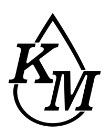 ООО «Кубаньмасло-ЕМЗ»КОНТРАКТ № ____________Россия, Тульская область, город Ефремов	«___»  ______ 202__ годаОбщество с ограниченной ответственностью «Кубаньмасло-Ефремовский маслозавод» (Российская Федерация), в лице исполнительного директора Боброва Сергея Александровича, действующего на основании доверенности № 126 от 22.05.2020г., именуемое в дальнейшем «Поставщик», с одной стороны и ______________ «__________» (_______________), в лице ___________ ____________, действующего на основании ___________, именуемое в дальнейшем «Покупатель», с другой стороны, при совместном упоминании «Стороны», заключили настоящий контракт о нижеследующем:ПРЕДМЕТ ДОГОВОРАПоставщик обязуется поставить Покупателю, а Покупатель обязуется принять и оплатить в соответствии с условиями настоящего Контракта «нерафинированное рапсовое масло» (далее – Товар) для дальнейшей переработки.ПРОИСХОЖДЕНИЕ ТОВАРАПроисхождение Товара – Российская Федерация.Поставщик обязуется передать Покупателю Товар, являющийся его собственностью, свободным от каких-либо прав и притязаний третьих лиц.КОЛИЧЕСТВО ТОВАРАОбщее количество Товара, поставляемого по настоящему Контракту, составляет 1000 (одна тысяча) МТ ± 10% в опционе Поставщика с возможностью увеличения количества поставляемого Товара.Стороны определили, что поставка Товара по настоящему Контракту может производится партиями, размер которых определяется в Приложениях к настоящему Контракту.КАЧЕСТВО ТОВАРАКачество Товара, поставляемого по настоящему Контракту, должно соответствовать требованиям нормативных документов, указанных Сторонами в Приложениях к настоящему Контракту и подтверждается сертификатом (паспортом) качества предприятия-изготовителя товара, а также декларацией о соответствии.Покупатель имеет право проверить качество Товара при его приёмке.Поставщик и Покупатель и/или уполномоченные ими лица имеют право присутствовать (но не препятствовать) при погрузке, отправке, разгрузке, доставке и взвешивании, отборе образцов Товара и других этапов.ЦЕНА И ПОРЯДОК РАСЧЁТОВЦена Товара за единицу, общая стоимость партии Товара, а также порядок расчётов за поставленный Товар определяются Сторонами в Приложениях к настоящему Контракту.При поставках на условиях FCA Склад Поставщика отгрузка в автотранспорт цена Товара включает в себя в себя все расходы, связанные с упаковкой, маркировкой Товара, его погрузкой в автотранспортное средство, предоставленное Покупателем, и таможенным оформлением Товара для его вывоза с территории Российской Федерации.При поставках на условиях DAP Склад Покупателя доставка автотранспортом цена Товара включает в себя все расходы, связанные с упаковкой, маркировкой Товара, его погрузкой в автотранспортное средство, транспортировкой до пункта передачи Товара, и таможенным оформлением Товара для его вывоза с территории Российской Федерации.При поставках на условиях DAP доставка ж.д. транспортом до станции назначения цена Товара включает в себя все расходы, связанные с упаковкой, маркировкой Товара, его погрузкой в ж.д. вагоны, транспортировкой до ж.д. станции передачи Товара, и таможенным оформлением Товара для его вывоза с территории Российской Федерации.Валюта настоящего Контракта – Евро. Валюта платежа согласовывается Сторонами в Приложениях к настоящему Контракту.Общая стоимость настоящего Контракта складывается из стоимостей поставленных по нему партий Товара.Расчеты по настоящему Контракту производятся банковским переводом в банк Поставщика по реквизитам, указанным в счёте Поставщика. Стороны договорились, что счёт на оплату партии Товара, может направляться Покупателю с использованием факсимильных и электронных средств связи, позволяющих достоверно установить, что документ исходит от Стороны по настоящему Контракту.Датой оплаты считается дата зачисления денежных средств на расчётный счет Поставщика.Все банковские расходы (комиссии) в стране Поставщика оплачиваются Поставщиком, все банковские расходы (комиссии) за пределами страны Поставщика, в том числе расходы банков-транзитеров, оплачиваются Покупателем.В банковских документах на перевод денежных средств Покупатель в обязательном порядке указывает номер настоящего Контракта, а также реквизиты счёта по которому производится оплата товара. Если Сторонами предусмотрена авансовая система расчётов и сумма поступившей предоплаты превышает стоимость отгруженного Товара, то разница в образовавшейся переплате относится в счёт будущих поставок в соответствии с соглашением Сторон за исключением случая, указанного в п.5.9. настоящего Контракта.Если Сторонами предусмотрена авансовая система расчётов и после отправки последней партии Товара, поставляемой по настоящему Контракту, образовалась переплата за поставленный Товар, то Поставщик производит возврат излишне перечисленных денежных средств (предоплаты) Покупателю на основании подписанного Сторонами акта сверки расчётов и соответствующего дополнительного соглашения к настоящему Контракту в течение 5 (пяти) банковских дней со дня подписания данных документов. ОБЩИЕ УСЛОВИЯ И СРОКИ ПОСТАВКИПоставка Товара производится в срок, согласованный Сторонами в Приложениях к настоящему Контракту. Поставка Товара производится только в случае подписания уполномоченными представителями Сторон Приложений к настоящему Контракту, определяющих цену Товара и объём партии, планируемой к поставке в течение согласованного Сторонами периода отгрузки.Стороны определили, что поставка Товара по настоящему Контракту может производится партиями, размер которых определяется в Приложениях к настоящему Контракту.В целях настоящего Контракта условия поставки, отражённые в нём и в Приложениях к Контракту, будут толковаться в соответствии с Международными правилами толкования торговых терминов «ИНКОТЕРМС 2010» в части, не противоречащей положениям настоящего Контракта.Условия поставки Товара по настоящему Контракту именуются Сторонами следующим образом и имеют следующее содержание:FCA Склад Поставщика отгрузка в автотранспорт.При поставках Товара на данном условии Поставщик обязуется своими силами и за свой счёт погрузить Товар в автотранспорт, предоставленный Покупателем, а также, если потребуется, выполнить все таможенные формальности, необходимые для вывоза Товара.Покупатель предоставляет технически исправное автотранспортное средство надлежащим образом оборудованное для перевозки Товара, обработанное, свободное от посторонних запахов и грязи. В случае подачи под погрузку автотранспортного средства, не соответствующего условиям настоящего пункта, Поставщик имеет право приостановить погрузку Товара, уведомив Покупателя, и дожидаться его дальнейших инструкций. В любом случае, Поставщик не производит замену или компенсацию стоимости Товара, налив которого произведен в неочищенный/не оборудованный надлежащим образом автотранспорт, предоставленный Покупателем, а Покупатель принимает на себя все риски, связанные с обеспечением параметров качества и безопасности Товара при его перевозке. В случае задержки поставки Товара по причинам, указанным в настоящем пункте, Поставщик не несёт ответственности за просрочку в поставке Товара. Датой поставки Товара (его части), а также датой исполнения Поставщиком обязательств по поставке товара (его части) считается дата сдачи Товара первому перевозчику или иному указанному Покупателем лицу, что подтверждается проставлением подписи в товарно-транспортной накладной.Приёмка Товара по количеству производится Покупателем на складе Поставщика по весу, указанному в товарно-транспортной накладной, по качеству – на складе Поставщика перед погрузкой Товара в автотранспортное средство.DAP Склад Покупателя доставка автотранспортом.При поставках Товара на данном условии Поставщик обязуется своими силами и за свой счёт погрузить Товар в технически исправное автотранспортное средство надлежащим образом оборудованное для перевозки Товара, обработанное, свободное от посторонних запахов и грязи, обеспечить его доставку до согласованного Сторонами пункта, а также, если потребуется, выполнить все таможенные формальности, необходимые для вывоза Товара.Поставщик не позднее 2 (двух) рабочих дней со дня отгрузки Товара уведомляет о данном факте Покупателя.Датой поставки Товара (его части), а также датой исполнения Поставщиком обязательств по поставке товара (его части) считается дата передачи Товара Покупателю или иному указанному им лицу (Грузополучателю) в  пункте назначения, что подтверждается проставлением подписи в товарно-транспортной накладной.Приёмка Товара по количеству и качеству производится Покупателем в пункте назначения. Приемка по количеству производится в момент разгрузки транспортного средства, по качеству – в течение 7 (семи) календарных дней со дня поставки Товара.Все расходы, связанные с разгрузкой Товара относятся на Покупателя.Разгрузка автотранспортного средства производится Покупателем в течение суток со дня прибытия автотранспортного средства в пункт назначения.Покупатель прикладывает к экземпляру товарно-транспортной накладной (CMR), возвращаемой Поставщику, копию доверенности (приказа, иного организационно-распорядительного документа), предоставляющей право на приёмку товара лицу, фактически принявшему товар от имени Покупателя.DAP доставка ж.д. транспортом до станции назначения/погранперехода.При поставках Товара на данном условии Поставщик обязуется своими силами и за свой счёт погрузить Товар в технически исправные и пригодные в коммерческом отношении ж.д. вагоны (собственные, арендованные и/или привлечённые на иных основаниях), обеспечить их доставку до согласованной Сторонами ж.д. станции назначения/погранперехода на границе РФ, а также, если потребуется, выполнить все таможенные формальности, необходимые для вывоза Товара.Поставщик не позднее, чем за 10 (десять) дней до даты отгрузки информирует Покупателя о готовности Товара к отгрузке.Покупатель не позднее, чем за 5 (пять) дней до даты отгрузки предоставляет Поставщику письменные инструкции по отправке Товара, сообщив необходимые отгрузочные реквизиты, включая страну назначения, станцию назначения и её код, наименование и код получателя на станции назначения, инструкции по заполнению ж.д. накладных.Датой поставки Товара (его части), а также датой исполнения Поставщиком обязательств по поставке товара (его части) считается дата прибытия Товара на ж.д. станцию назначения/погранперехода, что подтверждается проставлением календарного штемпеля в ж.д. накладной.Приёмка Товара по количеству и качеству производится Покупателем в пункте назначения. Приемка по количеству производится в момент разгрузки транспортного средства, по качеству – в течение 5 (пяти) календарных дней со дня поставки Товара.Все расходы, связанные со следованием ж.д. вагонов с Товаром по территории государства Покупателя, и с разгрузкой Товара относятся на Покупателя.Разгрузка ж.д. вагонов должна быть произведена Покупателем в течение 3 (трёх) рабочих дней со дня прибытия их на станцию назначения.Исчисление срока нахождения ж.д. вагонов на станции назначения производится с даты их прибытия с грузом на станцию назначения (неполные сутки считаются за полные) и до 24.00 даты отправления Покупателем/грузополучателем/экспедитором порожнего ж.д. вагона на станцию погрузки или иную станцию, указанную Поставщиком. Исчисление срока нахождения ж.д. вагонов на станции назначения производится по данным ГВЦ ОАО «РЖД» в электронном формате. В случае отсутствия данных в базе ГВЦ ОАО «РЖД», время прибытия ж.д. вагона с грузом на станцию назначения и время отправления порожнего ж.д. вагона на станцию погрузки или иную станцию, указанную Поставщиком определяется по отметкам (календарным штемпелям) станции назначения (выдача гружёного вагона с Продукцией грузополучателю/оформление приёма  порожнего вагона к перевозке), проставленным в железнодорожных накладных.В случае нахождения ж.д. вагона на станции назначения сверх сроков, установленных п. 6.5.18 настоящего Контракта, Покупатель обязуется уплатить Поставщику штраф в размере 30 (тридцать) ЕВРО за каждую единицу подвижного состава (ж.д. вагон) за каждый день задержки.Покупатель обязан произвести возврат исправных и опломбированных порожних ж.д. вагонов по полным перевозочным документам на станцию погрузки в адрес грузоотправителя или иную станцию, в соответствии с инструкцией Поставщика.Все расходы, связанные с возвратом порожних ж.д. вагонов до станции погранперехода, согласованной Сторонами в Приложениях к настоящему Контракту, несёт Покупатель, от станции погранперехода по территории Российской Федерации – Поставщик, если Сторонами не согласовано иное. Право собственности на товар, а также риск случайного повреждения или гибели Товара переходит к Покупателю с даты поставки Товара.Если Сторонами предусмотрена предварительная оплата поставляемого по настоящему Контракту Товара (авансовая система расчётов), то поставка Товара производится Поставщиком при условии выполнения Покупателем своих обязательств по оплате Товара. В случае не исполнения Покупателем своей обязанности по предварительной оплате Товара, Поставщик имеет право по своему выбору отсрочить поставку Товара до исполнения Покупателем обязанности по внесению предоплаты (аванса) в полном размере, либо отказаться от поставки Товара, направив Покупателю соответствующее уведомление.В случае наличия просроченной задолженности за поставленный Товар, Поставщик, уведомив Покупателя, имеет право приостановить отгрузку Товара до полного погашения Покупателем имеющейся задолженности.В указанных в настоящем пункте случаях, Поставщик не несёт ответственность, предусмотренную настоящим Контрактом, за отказ от выполнения обязательства по поставке Товара и за просрочку в поставке Товара.ДОКУМЕНТЫКаждая партия Товара сопровождается следующими документами:экспортная декларация с отметкой таможни;сертификат качества Товара (подлинник со штампом и/или печатью, и подписью уполномоченного лица производителя);счёт/инвойс (оригинал);ж/д накладная с отметкой станции отправления или товарно-транспортная накладная (CMR).Копии документов, указанных в настоящем пункте, передаются Поставщиком Покупателю с использованием факсимильных и электронных средств связи не позднее дня, следующего за днём отгрузки Товара.Один экземпляр товарно-транспортной накладной (CMR) с отметкой Покупателя о приёме Товара подлежит обязательному возврату Поставщику.ПРИЕМКА ТОВАРАТовар считается переданным Поставщиком и принятым Покупателем:по количеству – в соответствии с весом, указанным в транспортной накладной;по качеству – в соответствии с сертификатом (паспортом) качества, выданным Поставщиком. В случае расхождения веса, определенного на исправных поверенных в установленном порядке весах, предназначенных для взвешивания транспортных средств, при приёмке Товара более чем на 0,3% от веса, указанного в товарно-сопроводительных документах, приемка Товара по количеству осуществляется по актам независимого сюрвейера/актам, оформленным с участием представителя Торгово-промышленной палаты, согласно контрольному взвешиванию.Приемка Товара по качеству осуществляется по факту доставки Товара в течение 7 (семи) календарных дней со дня поставки Товара. По истечении данного срока претензии Покупателя относительно качества поставленного Товара Поставщиком не принимаются и не рассматриваются.В случае установления недостачи при приемке Товара, Покупатель обязан немедленно остановить выгрузку Товара и сообщить о выявленных расхождениях Поставщику (с указанием данных транспортного средства, состояния и номеров ЗПУ) путём направления официального уведомления. Направление данного уведомления допускается по факсимильной связи и/или электронной почте, указанных в настоящем контракте. Дальнейшая приемка Товара производится в присутствии независимого сюрвейера/представителя Торгово-промышленной платы.В случае установления несоответствия качества поставленного Товара требованиям настоящего Контракта, Покупатель обязан немедленно сообщить о выявленных недостатках Поставщику путём направления официального уведомления. Направление данного уведомления допускается по факсимильной связи и/или электронной почте, указанных в настоящем Контракте. Покупатель обязан обеспечить ответственное хранение Товара, несоответствующего условиям настоящего Контракта, не допуская его смешения с другим аналогичным Товаром.Качество Товара в этом случае, подтверждается заключением независимой согласованной Сторонами лаборатории. Если в результате проведённых Покупателем исследований качества Товара расхождения между значениями показателей качества Товара, полученными Покупателем, и значениями показателей качества Товара, указанными в удостоверении качества товара не превышают значений воспроизводимости (межлабораторных расхождений) определённых методикой анализа, то такой Товар считается качественным и соответствующим условиям настоящего Контракта.Если по результатам проверки качества Товара будет установлено его несоответствие требованиям настоящего Контракта, Стороны вправе изменить цену поставленного Товара путём подписания дополнительного соглашения к настоящему Контракту.  Все требования Покупателя относительно недостачи Товара и/или его ненадлежащего качества оформляются в виде претензии, к которой Покупатель прилагает акты контрольного взвешивания, протоколы испытаний качества Товара, направляемой в адрес Поставщика в течение 2 (двух) рабочих дней со дня утверждения/получения акта контрольного взвешивания/протокола испытаний качества.ОТВЕТСТВЕННОСТЬ СТОРОН.Стороны договорились, что если Покупатель задерживает какой-либо платеж Поставщику в соответствии с условиями настоящего Контракта, Поставщик имеет право требовать штраф от Покупателя в размере 0,1% от своевременно не оплаченной суммы за каждый день просрочки платежа, начиная с первого дня просрочки и заканчивая днем (включительно) фактического совершения платежа.Стороны договорились, что если Поставщик задерживает поставку Товара в нарушении условий Приложения к Договору, Покупатель имеет право требовать штраф от Поставщика в размере 0,1% от своевременно не поставленного количества Товара за каждый день задержки поставки, начиная с первого дня задержки и заканчивая днем (включительно), когда поставка будет совершена.В случае, если из-за просрочки оплаты поставленной продукции на Поставщика будут наложены административные санкции уполномоченными Государственными органами Российской Федерации, то Покупатель возмещает Поставщику все понесенные в связи с этим расходы. Факт привлечения Поставщика к административной ответственности подтверждается Постановлением об административном правонарушении.При задержке одной из Сторон выполнения своих обязательств по настоящему Контракту другая Сторона вправе соответственно отсрочить исполнение своих встречных обязательств, а также требовать возмещения вызванных такой задержкой убытков.Сторона, причинившая убытки другой Стороне, неисполнением или не надлежащим исполнением условий настоящего Контракта должна возместить потерпевшей Стороне все убытки, причинённые неисполнением или ненадлежащим исполнением своих обязательств, включая, но не ограничиваясь суммы неустоек, пеней, штрафов, которые потерпевшая Сторона выплатит в соответствии с условиями заключённых ею во исполнение настоящего Контракта соглашений и сделок, а также подлежащих выплате в силу требований законодательства, действующего в государстве потерпевшей Стороны, неустоек, пеней, штрафов по решению таможенных, налоговых органов, органов валютного контроля, уполномоченных банков и иных органов и должностных лиц, уполномоченных привлекать Сторону к ответственности за нарушению обязательных правил и норм, регламентирующих порядок и сроки осуществления настоящей сделки. ФОРС-МАЖОРНЫЕ ОБСТАЯТЕЛЬСТВАНи одна из Сторон не будет нести ответственность за полное или частичное неисполнение обязательств по настоящему Контракту, если таковое неисполнение явилось следствием возникновения обстоятельств непреодолимой силы, т.е. чрезвычайных и непредотвратимых обстоятельств (форс-мажор), наступивших после подписания настоящего договора, таких как: пожар, землетрясение, наводнения и другие стихийные бедствия; война или военные действия, национальные или отраслевые забастовки и т.п., а также имеющие обязательную силу постановления органов государственной власти и управления, препятствующих Сторонам исполнить обязательства, принятые на себя в соответствии с настоящим Контрактом.При наступлении форс-мажорных обстоятельств, каждая Сторона должна в течение 5 рабочих дней известить о них в письменном виде другую Сторону. Извещение должно содержать данные о начале и возможном сроке окончания вышеуказанных обстоятельств, об их характере и, по возможности, дающие оценку их влияния на возможность исполнения Стороной своих обязательств по настоящему Контракту. Свидетельство Торгово-промышленной палаты соответствующей Стороны будет являться достаточным подтверждением возникновения, изменения, прекращения форс-мажорных обстоятельств.Не уведомление или несвоевременное уведомление о наступлении форс-мажорных обстоятельств, лишает Стороны ссылаться на обстоятельства форс-мажора.Срок исполнения Сторонами своих обязательств по настоящему Контракту отодвигается соразмерно времени действия форс-мажорных обстоятельств.Если форс-мажорные обстоятельства продолжаются более 60 (шестидесяти) дней, то каждая из Сторон вправе отказаться от исполнения настоящего Контракта в одностороннем порядке без обязательств возмещения возможных убытков с обязательным проведением взаиморасчётов по настоящему Контракту.СПОРЫ И АРБИТРАЖСтороны установили обязательный претензионный порядок рассмотрения споров, связанных с заключением, изменением, расторжением, а также исполнением настоящего Контракта. Срок ответа на претензию составляет 10 (десять) рабочих дней со дня её получения Стороной. При этом претензия может быть направлена в адрес Стороны посредством факсимильных и (или) электронных средств связи, позволяющих достоверно установить, что претензия исходит от Стороны по настоящему Контракту и достоверно получена другой Стороной по настоящему Контракту с обязательным последующим направлением оригинала претензии почтовым отправлением в течение 4 (четырёх) дней со дня передачи претензии посредством факсимильных и (или) электронных средств связи.Все споры, разногласия или требования, возникающие из настоящего Контракта или в связи с ним, в том числе касающиеся его исполнения, нарушения, прекращения или недействительности, подлежат разрешению в Международном коммерческом арбитражном суде при Торгово-промышленной палате Российской Федерации в соответствии с его Регламентом.Решение арбитражного суда будет являться окончательным и обязательным к исполнению Сторонами. Язык разбирательства – русский. Применимое право – материальное право РФ.СРОК ДЕЙСТВИЯ КОНТРАКТАНастоящий Контракт вступает в силу с момента его подписания обеими Сторонами и действует до ______, а в части взаиморасчетов - до их завершения.ЗАКЛЮЧИТЕЛЬНЫЕ ПОЛОЖЕНИЯВсе приложения к настоящему Контракту являются его неотъемлемой частью.Настоящий Контракт и любые изменения и дополнения к нему действительны лишь в том случае, если они совершены в письменной форме и подписаны уполномоченными на то лицами. Стороны обязуются соблюдать полную конфиденциальность в отношении условий настоящего Контракта, переписки и любой коммерческой информации, полученной Сторонами в ходе реализации настоящего Контракта.Стороны не вправе  переуступить свои права и обязанности по настоящему Контракту третьим лицам без согласия друг друга.Стороны признают действительность настоящего Контракта, приложений и дополнительных соглашений к нему, а также документов, оговаривающих исполнение настоящего Контракта, оформленных/переданных с использованием факсимильных и электронных средств связи, позволяющих достоверно установить, что документ исходит от Стороны по настоящему Контракту, до момента получения Сторонами оригиналов документов.Стороны договорились, что пока не установлено иное, документы, полученные/отправленные с/на номеров факсов, электронных адресов, указанных в ст.14 настоящего Контракта, позволяют достоверно установить, что документ исходит от Стороны по настоящему Контракту.Настоящий Контракт составлен в двух идентичных экземплярах на русском и английском языке, имеющих равную юридическую силу, по одному для каждой из Сторон.  В случае разночтений русская версия является превалирующей.Место подписания настоящего Контракта – Российская Федерация, Тульская область, город Ефремов.ООО "Kubanmaslo-EMZ"CONTRACT No. ____ Russia, Tula Region, Efremov		   «___»  ______ 202__Limited Liability Company "Kubanmaslo - Efremov Oil Mill" (Russian Federation), represented by the Executive Director Sergei Aleksandrovich Bobrov, acting on the basis of Power of Attorney No. 34 dated 24.05.2017, hereinafter referred to as "Supplier", on the one part and ____, represented by ____, acting on the basis of ____, hereinafter referred to as "Buyer", on the other part, collectively referred to as "Parties", concluded this contract for the following:SUBJECT OF THE CONTRACTAccording to conditions of this Contract, the Supplier undertakes to supply "refined deodorized rapeseed oil", "refined deodorized soy oil", "refined deodorized corn oil" (hereinafter - Goods) to the Buyer to be used for commercial purposes, and the Buyer undertakes to accept and pay for the Goods.ORIGIN OF GOODSOrigin of Goods - .The Supplier undertakes to hand over the Goods, which is their property, to the Buyer, free of any third-party rights or claims.QUANTITY OF GOODSTotal quantity of the Goods supplied under this Contract amounts to _____ (____) MT ± 10% at the Supplier's discretion with a possibility of increasing the quantity of the supplied Goods.The Parties determined that delivery of the Goods under this Contract may be carried out in lots, the size of which is determined in the Annexes to this Contract.QUALITY OF THE GOODSQuality of the Goods supplied under this Contract shall comply with the requirements of the normative documents specified by the Parties in the Annexes to this Contract and shall be confirmed by a Quality Certificate of the manufacturer of the goods, and also by a Declaration of Conformity.The Buyer has a right to check the quality of Goods upon acceptance.The Supplier and the Buyer and / or the persons authorized by them have the right to be present (but not to interfere) during loading, shipping, unloading, delivery and weighing, sampling of the Goods and other stages.PRICE AND PAYMENT PROCEDUREThe price of the Goods per unit, the total cost of a lot of Goods, as well as the payment procedure for the delivered Goods shall be determined by the Parties in the Annexes to this Contract.For deliveries under FCA Supplier's Warehouse loading into motor vehicle, the price of the Goods includes all costs associated with packing, marking the Goods, loading them in a motor vehicle provided by the Buyer, and customs clearance of the Goods for export from the territory of the .For deliveries under DAP Buyer's Warehouse delivery by motor vehicle, the price of the Goods includes all costs associated with packing, marking the Goods, loading them in a motor vehicle provided by the Buyer, and customs clearance of the Goods for export from the territory of the Russian Federation.For deliveries under DAP delivery by railway to border crossing station, the price of the Goods includes all costs associated with packing, marking the Goods, loading into railway wagons, transportation of the Goods to the border crossing railway station, and customs clearance of the Goods for export from the territory of the Russian Federation.Currency of this Contract – Euro. The currency of payment shall be determined by the Parties in the Annexes to this Contract.The total value of this Contract is made up of the values of Goods lots delivered hereunder.Payments under this Contract shall be made by bank transfer to the Supplier's bank at the details specified in the Supplier's account. The Parties agreed that an invoice to pay for a lot of the Goods may be sent to the Buyer using facsimile and electronic means of communication, which allows to establish reliably that the document originates from a Party under this Contract.The date of payment is the date of transfer of funds to the current account of the Supplier.All bank charges (fees) in the country of the Supplier are paid by the Supplier, all bank charges (fees) outside of the country of the Supplier, including expenses of transit banks, are paid by the Buyer.In the bank documents for the transfer of funds, the Buyer necessarily specifies the number of this Contract, as well as the details of the account for which the goods are paid. If the Parties provide for an advance system of settlements and the amount of prepayment received exceeds the cost of the Goods shipped, the difference in the existing overpayment is included on account of future deliveries in accordance with the agreement of the Parties, with the exception of the case specified in paragraph 5.9. of this Contract.If the Parties provide for an advance system of settlements and if after the last shipment of the Goods delivered under this Contract was dispatched, an overpayment for the Goods delivered was made, the Supplier shall return the excess cash (of the advance payment) to the Buyer on the basis of reconciliation of accounts and the corresponding supplementary agreement to this Contract signed by the Parties within 5 (five) banking days from the date of signing the documents. GENERAL TERMS AND CONDITIONS OF SUPPLYDelivery of the Goods is carried out within the time period agreed upon by the Parties in the Annexes to this Contract. Delivery of the Goods is carried out only in case of signing of the Annexes to this Contract determining the price of the Goods and the volume of the lot to be supplied within the period of shipment agreed upon by the Parties by the authorized representatives of the Parties.The Parties determined that delivery of the Goods under this Contract may be carried out in lots, the size of which is determined in the Annexes to this Contract.For the purposes of this Contract, the terms of supply reflected in it and in the Annexes to this Contract will be interpreted in accordance with the International Rules for the Interpretation of Trade Terms "INCOTERMS 2010" where they do not contradict the provisions of this Contract.Terms of supply of the Goods under this Contract shall be named by the Parties as follows and have the following content:FCA Supplier's Warehouse, loading into motor vehicle.When the Goods are delivered on this basis, the Supplier shall load the Goods on his own and at his own expense into the vehicles provided by the Buyer, and, if necessary, perform all due customs formalities for the export of the Goods.The Buyer shall provide a technically sound vehicle properly equipped to carry the Goods, prepared, free from foreign smells and dirt. In case of providing a motor vehicle for loading that does not comply with the terms of this paragraph, the Supplier shall have the right to suspend the loading of the Goods by notifying the Buyer and to wait for his further instructions. In any case, the Supplier shall not replace the Goods or compensate the cost of the Goods that were loaded into uncleaned / not properly equipped vehicles provided by the Buyer, and the Buyer shall assume all risks associated with ensuring the quality and safety parameters of the Goods when transporting it. In case of delay in delivery of the Goods for the reasons specified in this clause, the Supplier shall not be liable for the delay in delivery of the Goods. The date of delivery of the Goods (part thereof), as well as the date of fulfillment by the Supplier of his obligations to supply the goods (part thereof) shall be considered to be the date when the Goods are delivered to the first carrier or to another person indicated by the Buyer, which is confirmed by the signature in the consignment note.Acceptance of quality of the Goods shall be performed by the Buyer at the Supplier's warehouse by weight specified in the consignment note, by quality - at the Supplier's warehouse before loading the Goods into the motor vehicle.DAP Buyer’s warehouse, delivery by motor vehicles.When the Goods are delivered on this basis, the Supplier shall independently and at his own expense load the Goods into the technically sound motor vehicle properly equipped for the transportation of the Goods, processed, free from foreign odors and dirt, and ensure their delivery to the point agreed upon by the Parties, and also, if required, perform all the customs formalities necessary for the export of the Goods.The Supplier shall, within two (2) business days from the date of shipment of the Goods, notify the Buyer thereof.The date of delivery of the Goods (part thereof), as well as the date of fulfillment by the Supplier of his obligations to supply the goods (part thereof) shall be considered to be the date when the Goods are handed over to the Buyer or to another person (Consignee) indicated by the Buyer at the destination point, which is confirmed by the signature in the consignment note.Acceptance of quality and quantity of the Goods shall be performed by the Buyer at the destination point. Acceptance of quantity shall be performed at the time of the vehicle unloading, and that of quality - within seven (7) calendar days from the date of delivery of the Goods.All expenses associated with the Goods unloading shall be borne by the Buyer.The motor vehicle unloading shall be carried out by the Buyer within 24 hours from the date of arrival of the motor vehicle to the destination point.The Buyer shall attach a copy of the power of attorney (order, other organizational and administrative document) to the copy of the consignment note (CMR) to be returned to the Supplier, granting the right to accept the goods to the person who actually accepted the goods on behalf of the Buyer.DAP delivery by railway to the border crossing station.When the Goods are supplied on this basis, the Supplier shall independently and at his own expense load the Goods into the technically sound and commercially feasible railway wagons (own, rented and/or attracted under other basis), ensure their delivery to the border crossing railway station at the border of the Russian Federation agreed upon by the Parties, as well as, if necessary, perform all customs formalities necessary to export the Goods.The Supplier shall, not later than 10 (ten) days before the date of shipment, inform the Buyer on the readiness of the Goods for shipment.The Buyer shall, within 5 (five) days to the date of shipment, provide the Supplier with written instructions for the shipment of the Goods, indicating the required shipment details, including the country of destination, the destination station and its code, the name and code of the consignee at the destination station, instructions for filling in the rail waybills.The date of delivery of the Goods (part thereof), as well as the date of fulfillment by the Supplier of his obligations to supply the goods (part thereof) shall be considered to be the date when the Goods are arrived at the agreed border crossing railway station, which is confirmed by the date stamp on the rail waybill.Acceptance of quality and quantity of the Goods shall be performed by the Buyer at the destination point. Acceptance of quantity shall be performed at the time of the vehicle unloading, and that of quality - within five (5) calendar days from the date of delivery of the Goods.All expenses associated with the route of railway wagons with the Goods through the territory of the Buyer's state and with the Goods unloading shall be borne by the Buyer.Unloading of the railway wagons shall be performed by the Buyer within 3( three) business days from the date of their arrival to the destination station.The period of stay of railway wagons at the destination station shall be calculated from the date of arrival thereof with the goods to the destination station (incomplete day shall be considered to be complete) and until 12.00 p.m. of the date when the Buyer/consignee/freight forwarder departs an empty railway wagon to the loading station or another station specified by the Supplier. The period of stay of railway wagons at the destination station shall be calculated according to data of the Main Computer Center of OAO Russian Railways in electronic format. Shall the data be absent in the database of the Main Computer Center of OAO Russian Railways, the time of arrival of the railway wagon with the goods to the destination station and the departure time of the empty railway wagon to the loading station or another station specified by the Supplier shall be determined according to the marks (date stamps) of the destination station (departure of the wagon loaded with the Products to the consignee/documentation of the acceptance of the empty wagon for transportation) placed on the rail waybills.Shall the railway wagon stay at the destination station in excess of the time limits established by clause 6.5.18 hereof, the Buyer shall pay the Supplier a penalty in the amount of 30 (thirty) Euro for each unit of railway vehicle unit (railway wagon) for each day of delay.The Buyer shall return sound and sealed empty railway wagons according to the complete carriage documents to the loading station to the consignee's address or to another station in accordance with the Supplier's instruction.All costs associated with the return of empty railway wagons to the border crossing station agreed upon by the Parties in Appendices hereto shall be borne by the Buyer, from the border crossing station through the territory of the Russian Federation - by the Supplier, unless otherwise agreed by the Parties. Ownership of the goods, as well as the risk of accidental damage or loss of the Goods shall pass to the Buyer from the date of supply of the Goods.If the Parties provide for the advance payment of the Goods supplied hereunder (prepayment system), the delivery of the Goods shall be made by the Supplier subject to the fulfillment by the Buyer of his obligations to pay for the Goods. If the Buyer fails to fulfill his obligation to prepay the Goods, the Supplier shall have the right, at its option, to postpone the delivery of the Goods until the Buyer fulfills the obligation to remit the advance payment in full, or to refuse to supply the Goods by giving an appropriate notice to the Buyer.In case of overdue debts for the delivered Goods, the Supplier, having notified the Buyer, shall have the right to suspend the shipment of the Goods until the Buyer has fully repaid the existing debt.In the cases specified in this paragraph, the Supplier shall not be liable hereunder for the refusal to fulfill the obligation to supply the Goods and for delay in the supply of the Goods.DOCUMENTSEach lot of the Goods is accompanied by the following documents:export declaration with customs mark;Quality Certificate of the Goods (original with a stamp and / or seal, and the signature of the authorized person of the manufacturer);invoice (original);rail waybill with a departure station mark or a consignment note (CMR).Copies of the documents specified in this clause are transferred by the Supplier to the Buyer using facsimile and electronic means of communication not later than the day following the day of shipment of the Goods.One copy of the consignment note (CMR) with the Buyer's mark for receipt of the Goods is subject to mandatory return to the Supplier.ACCEPTANCE OF THE GOODSThe goods shall be considered transferred by the Supplier and accepted by the Buyer:by quantity - in accordance with the weight specified in the bill of lading;by quality - in accordance with the Quality Certificate, issued by the Supplier. In case of a discrepancy in the weight determined in the established order by properly functioning and calibrated weighing unit intended for weighing vehicles, when the Goods are received, by more than 0.3% of the weight specified in the shipping documents, the Goods are accepted in accordance with examination reports of the independent surveyor / Acts drawn up with the participation of the representative of the Chamber of Commerce and Industry, according to the control weighing.Acceptance of the Goods by quality is carried out upon delivery of the Goods within 7 (seven) calendar days from the date of delivery of the Goods. After expiration of this period, the Buyer's claims regarding the quality of the delivered Goods by the Supplier shall not be accepted or considered.In the event of a shortage during acceptance of the Goods, the Buyer shall immediately stop unloading the Goods and notify the Supplier (indicating the vehicle data, status and numbers of the TIR) of the revealed discrepancies by sending an official notification. Sending of this notice is allowed by facsimile and / or e-mail specified in this contract. Further acceptance of the Goods is carried out in the presence of an independent surveyor / representative of the Chamber of Commerce and Industry.If the quality of the Goods delivered is found to be inconsistent with the requirements of this Contract, the Buyer shall immediately notify the Supplier of any deficiencies revealed by sending an official notice. Sending of this notice is allowed by facsimile and / or e-mail specified in this Contract. The Buyer must ensure responsible storage of the Goods that do not comply with the terms of this Contract, not allowing it to be confused with other similar Goods.The quality of the Goods in this case is confirmed by the conclusion of an independent laboratory agreed upon by the Parties. If, as a result of the quality tests conducted by the Buyer, the discrepancies between the quality index values of the Goods received by the Buyer and the quality index values of the Goods specified in the Quality Certificate of the product do not exceed the reproducibility values (interlaboratory discrepancies) determined by the analysis technique, then such Goods are considered qualitative and compliant with the conditions of this Contract.If, based on the results of the quality control of the Goods, its non-compliance with the requirements of this Contract is established, the Parties shall be entitled to change the price of the delivered Goods by signing an additional agreement to this Contract.  All the requirements of the Buyer regarding the shortage of the Goods and / or its inadequate quality are formalized in the form of a claim to which the Buyer encloses the   control weighing certificates, the quality test reports of the Goods sent to the Supplier's address within 2 (two) business days from the date of approval / receipt of the control weighing certificate / quality test report.RESPONSIBILITY OF THE PARTIESThe Parties agreed that if the Buyer delays any payment to the Supplier under this Contract, the Supplier shall be entitled to demand a penalty from the Buyer in the amount of 0.1% of the delayed payment amount for each day of delay, beginning from the first day of the delay and ending on the day (inclusive) of the actual payment.The Parties agreed that if the Supplier delays the delivery of the Goods in violation of the terms of the Annex to the Contract, the Buyer has the right to demand a penalty from the Supplier in the amount of 0.1% of the goods not delivered in time for each day of the delivery delay, from the first day of the delay to the day (inclusive), when the delivery will be completed.If, due to delay in payment for the delivered products, the Supplier will be subject to administrative sanctions by the authorized state bodies of the , the Buyer shall reimburse the Supplier for all expenses incurred in connection therewith. The fact of bringing the Supplier to administrative responsibility is verified by the Decree on an administrative offense.If one of the Parties delays fulfilling its obligations under this Contract, the other Party has the right to delay the execution of its counter obligations accordingly and also demand compensation for losses caused by such delay.The Party that caused losses to the other Party by failure to fulfill or improper fulfillment of the terms of this Contract shall compensate the injured Party for all losses caused by failure to perform or improper performance of its obligations, including but not limited to the amount of penalties, fines, fees that the injured Party will pay in accordance with the  terms of agreements and transactions concluded by it in pursuance of this Contract, as well as due to the requirements of the legislation in force in the state of the injured Party, penalties, fines, fees determined by customs, tax authorities, currency control bodies, authorized banks and other bodies and officials authorized to bring the Party to liability for violation of mandatory rules and regulations governing the procedure and timing of this transaction. FORCE-MAJEURENeither Party shall be liable for full or partial default of obligations under this Contract, if such failure was a consequence of the occurrence of force majeure circumstances, i.e.  emergency and unavoidable circumstances (force majeure) that have occurred after the signing of this contract, such as: fire, earthquake, floods and other natural disasters; war or military actions, national or sector strikes, etc., as well as binding decisions of public authorities that prevent the Parties from fulfilling the obligations assumed under this Contract.In the event of force majeure circumstances, each Party must notify the other Party within 5 working days about them in writing. The notice shall contain information on the beginning and possible date of termination of the above circumstances, on their nature and, if possible, assessing their impact on the ability of the Party to fulfill its obligations under this Contract. The certificate of the Chamber of Commerce of the Party concerned will be sufficient evidence of the occurrence, change, termination of force majeure circumstances.Failure to notify or untimely notification of the occurrence of force majeure circumstances, deprives the Parties of invoking the circumstances of force majeure.The term of performance of obligations under this Contract by the Parties shall be deferred commensurate with the time of force majeure.If force-majeure circumstances last more than 60 (sixty) days, each of the Parties has the right to refuse to execute this Contract unilaterally without obligations to compensate for possible losses with the obligatory conduct of mutual settlements under this Contract.DISPUTES AND ARBITRATIONThe Parties established a mandatory claim procedure for the consideration of disputes related to conclusion, modification, termination, and execution of this Contract. The time limit for responding to a claim is 10 (ten) business days from the day it was received by a Party. In this case, the claim may be forwarded to the Party by means of facsimile and / or electronic means of communication, which allow to establish reliably that the claim originates from a Party under this Contract and was reliably received by the other Party under this Contract with the mandatory subsequent forwarding of the original claim by postal service within 4 (four) days from the date of transfer of the claim by means of facsimile and (or) electronic means of communication.All disputes, disagreements or claims arising from or in connection with this Contract, including those relating to its execution, violation, termination or invalidity, shall be resolved in the International Commercial Arbitration Court at the Chamber of Commerce and Industry of the Russian Federation in accordance with its Rules.The award of the Court of Arbitration shall be final and binding upon the Parties. The language of the legal proceedings shall be Russian. Applicable law - substantive law of the .TERM OF THE CONTRACTThis Contract comes into force from the moment of its signing by both Parties and is valid until 31.12.2018, and in respect of mutual settlements - until their completion.FINAL PROVISIONSAll Annexes to this Agreement shall form an integral part hereof.This Contract and any changes and additions hereto are valid only if they are made in writing and signed by authorized persons. The Parties undertake to maintain complete confidentiality with respect to the terms of this Contract, correspondence and any commercial information received by the Parties during the implementation of this Contract.The Parties have no rights to delegate their rights and obligations under the Contract to third parties without one another's consent.The Parties acknowledge validity of this Contract, annexes and supplementary agreements hereto, as well as the documents stipulating execution of this Contract, executed / transferred using facsimile and electronic means of communication, which allow to reliably establish that the document is coming from a Party under this Contract, until the receipt of originals of the documents by the Parties .The parties agreed that unless otherwise specified, the documents received / sent from / to fax numbers, e-mail addresses specified in Art. 14 of this Contract allow to establish reliably that the document originates from a Party under this Contract.The Agreement is made in two counterparts of equal validity in Russian and English, one counterpart for each Party hereto. The Russian version prevails. The place of signing of this Contract is the ,  region, Efremov.ПОСТАВЩИК: Общество с ограниченной ответственностью «Кубаньмасло-ЕМЗ» Юридический и почтовый адрес:301847, Россия, Тульская область, Ефремовский район, г. Ефремов микрорайон «Южный» ОГРН 1027102872059ИНН 7113021283, КПП 711301001ОКПО 43520000Реквизиты для платежей:Acc. No. 40702978802251000005 (необходимо указать транзитный счет организации в ЕВРО)Beneficiary’s Bank: VTB BANK (PJSC) (TSENTRALNYI BRANCH, MOSCOWSWIFT: VTBRRUM2MS2.with JSC VTB Bank, Moscow, SWIFT: VTBRRUMM. The corr./acc.of VTB Bank (PJSC), Moscow is No.0102758018 with VTB Bank (Europe) SE SWIFT: OWHBDEFF.Tel.: +7-48741-28667,Fax: +7-48741-28411E-mail: m.pliev@kuboil.ru, n.evsikov@kuboil.ru________________ С.А. БобровSUPPLIER :Limited Liability Company "Kubanmaslo - EMZ" Legal and postal address:301847, Russia, Tula Region, Efremov area,  Efremov, urban district "Yuzhny" OGRN 1027102872059  7113021283, KPP 711301001 OKPO 43520000Billing information:Acc. No. 40702978802251000005 (необходимо указать транзитный счет организации в ЕВРО)Beneficiary’s Bank: VTB BANK (PJSC) (TSENTRALNYI BRANCH, MOSCOWSWIFT: VTBRRUM2MS2.with JSC VTB Bank, Moscow, SWIFT: VTBRRUMM. The corr./acc.of VTB Bank (PJSC), Moscow is No.0102758018 with VTB Bank (Europe) SE SWIFT: OWHBDEFF.Tel.: +7-48741-28667,Fax: +7-48741-28411E-mail: m.pliev@kuboil.ru, n.evsikov@kuboil.ru________________ S.A. BobrovПОКУПАТЕЛЬ:BUYER: